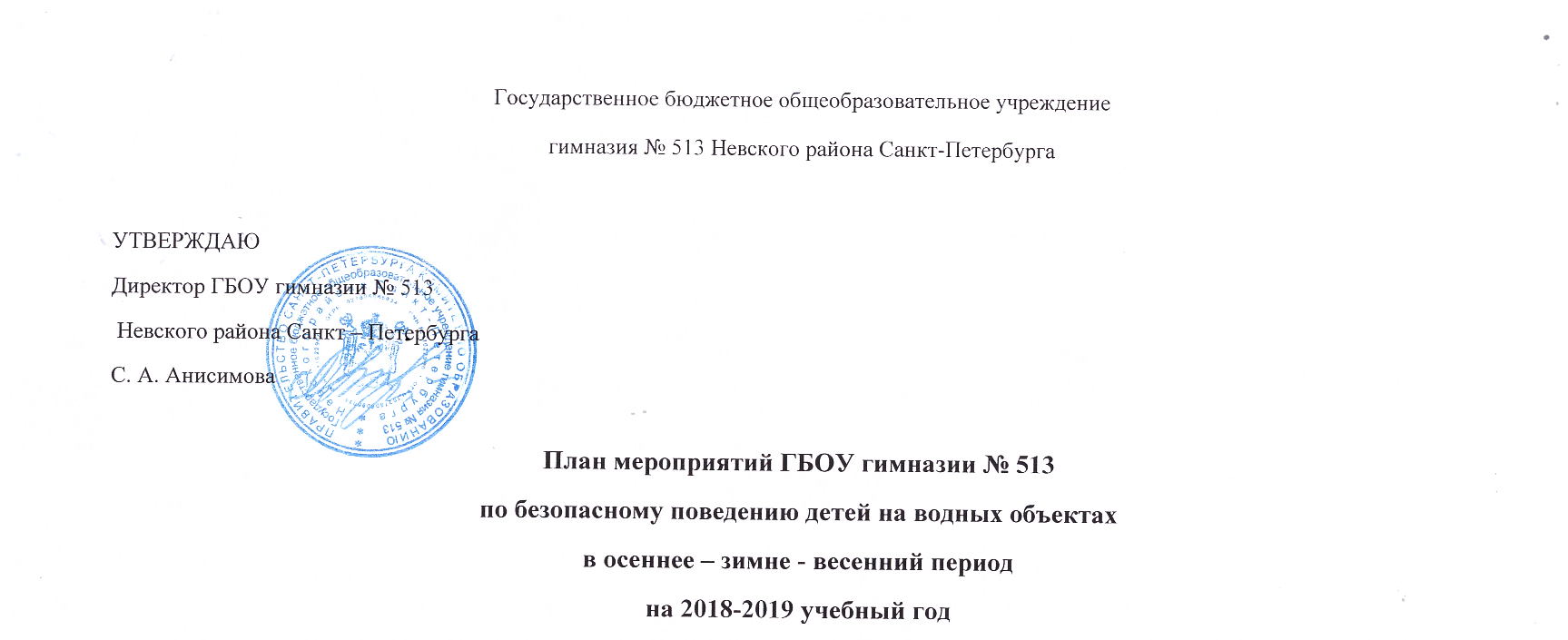 № п/пНазвание мероприятияДатаОтветственныйПроведение методических объединений классных руководителей на тему "О мерах март образовательной профилактики несчастных случаев на водных организации объектах"Ноябрь, мартЗам. дир. по ВРИнструктажи по безопасному поведению обучающихся на водоемах в осенне-зимне- весенний периодыноябрь-мартКлассные руководителиПроведение практических занятий с обучающимися по темам: "Правила поведения на воде", "Оказание первой помощи пострадавшим", "Правила безопасного пребывания на льду в зимний период".в течение годаКлассные руководители, учитель ОБЖКонкурс рисунков, направленный на профилактику детского травматизма на водных объектахоктябрь-мартЗам. дир. по ВРУчет умеющих (неумеющих) плаватьв течение годаУчителя ФКПросмотр видеоматериалов и презентаций на  тему "Безопасность на воде"апрельКлассные руководителиОформление информационного стенда по безопасности на водеДекабрьЗам. дир. по ВРПроведение родительских собраний на тему "Повышение ответственности родителей за безопасность пребывания детей на водоемах" Октябрь, декабрь, майЗам. дир. по ВР, классные руководителиИзучение правил самоспасания, спасания и оказания первой помощи пострадавшим в водеНоябрь - мартУчителя ФК, ОБЖВыпуск информационных материалов(памяток и листовок) "Внимание:  вода!", "Приемы оказания первой помощи при несчастных случаях на воде"НоябрьКлассные руководителиТематические беседы с учащимися по темам: "Меры безопасности на льду осенью", "Предупреждение несчастных случаев на воде в разное время года", "Оказание первой помощи", "Осторожно: тонкий лед!", "Не шути с водой - она не для шуток создана!", "Не зная броду, не лезь в воду!"В течение годаКлассные руководители, педагоги дополнительного образованияВстречи с сотрудниками МЧС по правилам безопасного поведения на водеВ течение годаЗам. дир. по ВР